THANK YOU FOR MAKING A GIFT TO THE ROYAL VETERINARY COLLEGE.  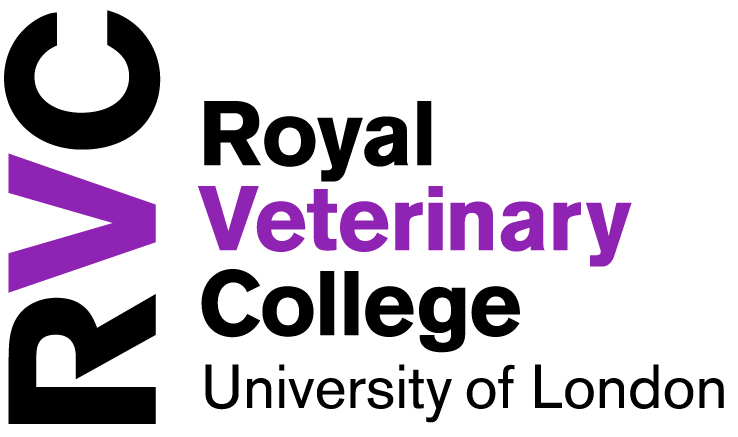                       PLEASE RETURN THIS FORM TO THE DEVELOPMENT OFFICE.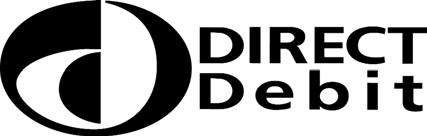 Please fill in the whole form using a ball point pen and send it to:                         ---------------------------------------------------------------------------------------------Banks and Building Societies may not accept Direct Debit Instruction for some types of accountThis guarantee should be detached and retained by the PayerName: MAKE THE MOST OF YOUR GIFTI am a UK taxpayer and understand that if I pay less Income Tax and/or Capital Gains Tax than the amount of Gift Aid claimed on all my donations in that tax year it is my responsibility to pay any difference. If you are not a taxpayer, do not sign this declaration.  If in the future, your circumstances change and you no longer pay sufficient tax, you can cancel your declaration.If you are a higher rate taxpayer, you will obtain further tax relief by including donation on your Self Assessment tax return. Since 6th April 2004, you can nominate the RVC to receive the higher tax relief on your tax return.You may cancel this declaration at any time by letting us know in writing. Please also notify us of any changes in your name and address whilst this declaration is in force.         I would like to Gift Aid all donations I have made for the past      four years and all future donations until I notify you otherwise.Address:Our Ref: MAKE THE MOST OF YOUR GIFTI am a UK taxpayer and understand that if I pay less Income Tax and/or Capital Gains Tax than the amount of Gift Aid claimed on all my donations in that tax year it is my responsibility to pay any difference. If you are not a taxpayer, do not sign this declaration.  If in the future, your circumstances change and you no longer pay sufficient tax, you can cancel your declaration.If you are a higher rate taxpayer, you will obtain further tax relief by including donation on your Self Assessment tax return. Since 6th April 2004, you can nominate the RVC to receive the higher tax relief on your tax return.You may cancel this declaration at any time by letting us know in writing. Please also notify us of any changes in your name and address whilst this declaration is in force.         I would like to Gift Aid all donations I have made for the past      four years and all future donations until I notify you otherwise.Email: Telephone:Signature:Date:I WOULD LIKE MY GIFT TO SUPPORTI WOULD LIKE MY GIFT TO SUPPORTI WOULD LIKE MY GIFT TO SUPPORT Principal’s Priority Fund                      Attracting the brightest and the best students    Enhancing the student experience     Promoting academic excellence          Principal’s Priority Fund                      Attracting the brightest and the best students    Enhancing the student experience     Promoting academic excellence          Principal’s Priority Fund                      Attracting the brightest and the best students    Enhancing the student experience     Promoting academic excellence         REGULAR GIFTREGULAR GIFTREGULAR GIFTI would like to make a regular gift of £         a month/quarter/yearPLEASE COMPLETE THE DIRECT DEBIT FORM OVERLEAF  I would like to make a regular gift of £         a month/quarter/yearPLEASE COMPLETE THE DIRECT DEBIT FORM OVERLEAF  I would like to make a regular gift of £         a month/quarter/yearPLEASE COMPLETE THE DIRECT DEBIT FORM OVERLEAF  SINGLE GIFTSINGLE GIFTSINGLE GIFTI would like to make a single gift of £ I would like to make my gift annually (please complete the form overleaf) I enclose a cheque made payable to the RVC ACT     I enclose a CAF Voucher Please charge my VISA / MASTERCARD / SWITCH / DELTA CARDNUMBER:  EXPIRY DATE:  /SECURITY CODE (last 3 digits on the signature strip):  ISSUE NUMBER (SWITCH ONLY): SIGNATURE: ______________________________________________   DATE: ___________________________I would like to make a single gift of £ I would like to make my gift annually (please complete the form overleaf) I enclose a cheque made payable to the RVC ACT     I enclose a CAF Voucher Please charge my VISA / MASTERCARD / SWITCH / DELTA CARDNUMBER:  EXPIRY DATE:  /SECURITY CODE (last 3 digits on the signature strip):  ISSUE NUMBER (SWITCH ONLY): SIGNATURE: ______________________________________________   DATE: ___________________________I would like to make a single gift of £ I would like to make my gift annually (please complete the form overleaf) I enclose a cheque made payable to the RVC ACT     I enclose a CAF Voucher Please charge my VISA / MASTERCARD / SWITCH / DELTA CARDNUMBER:  EXPIRY DATE:  /SECURITY CODE (last 3 digits on the signature strip):  ISSUE NUMBER (SWITCH ONLY): SIGNATURE: ______________________________________________   DATE: ___________________________Name(s) of Account Holder(s)Instruction to your Bank or Building SocietyPlease pay the Royal Veterinary College Animal Care Trust* Direct Debits from the account detailed in this Instruction subject to the safeguards assured by the Direct Debit Guarantee. I understand that this Instruction may remain with the Royal Veterinary College Animal Care Trust and, if so, details will be passed electronically to my Bank / Building Society.Instruction to your Bank or Building SocietyPlease pay the Royal Veterinary College Animal Care Trust* Direct Debits from the account detailed in this Instruction subject to the safeguards assured by the Direct Debit Guarantee. I understand that this Instruction may remain with the Royal Veterinary College Animal Care Trust and, if so, details will be passed electronically to my Bank / Building Society.Instruction to your Bank or Building SocietyPlease pay the Royal Veterinary College Animal Care Trust* Direct Debits from the account detailed in this Instruction subject to the safeguards assured by the Direct Debit Guarantee. I understand that this Instruction may remain with the Royal Veterinary College Animal Care Trust and, if so, details will be passed electronically to my Bank / Building Society.Instruction to your Bank or Building SocietyPlease pay the Royal Veterinary College Animal Care Trust* Direct Debits from the account detailed in this Instruction subject to the safeguards assured by the Direct Debit Guarantee. I understand that this Instruction may remain with the Royal Veterinary College Animal Care Trust and, if so, details will be passed electronically to my Bank / Building Society.Bank/Building Society NumberInstruction to your Bank or Building SocietyPlease pay the Royal Veterinary College Animal Care Trust* Direct Debits from the account detailed in this Instruction subject to the safeguards assured by the Direct Debit Guarantee. I understand that this Instruction may remain with the Royal Veterinary College Animal Care Trust and, if so, details will be passed electronically to my Bank / Building Society.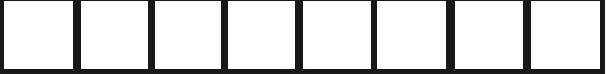 Instruction to your Bank or Building SocietyPlease pay the Royal Veterinary College Animal Care Trust* Direct Debits from the account detailed in this Instruction subject to the safeguards assured by the Direct Debit Guarantee. I understand that this Instruction may remain with the Royal Veterinary College Animal Care Trust and, if so, details will be passed electronically to my Bank / Building Society.Bank/Building Society Sort CodeSignature(s)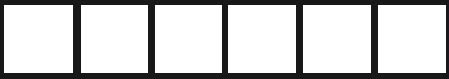 DateName and full address of Bank/Building SocietyTo: The Manager                                                                          Bank/Building SocietyOriginator’s IdentificationAddress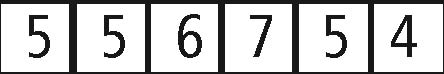 Reference Number (office use only)Postcode